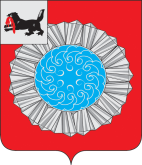                                 РОССИЙСКАЯ  ФЕДЕРАЦИЯИркутская область Слюдянский районОбщественная палатаРЕШЕНИЕ г. Слюдянка от 18.03. 2022г.    № 1 - ОПОб  утверждении регламентаОбщественной палаты Слюдянского района       В соответствии с Положением об Общественной палате Слюдянского района, утвержденного решением Думы Слюдянского муниципального района от 26.12.2019г. № 46 – VII рд,Общественная палата решила:Утвердить регламент Общественной палаты Слюдянского  района.Настоящее  решение вступает в законную силу со дня его подписания.ПредседательОбщественной палаты                                                                                       Р.А. Хабибуллин                                РОССИЙСКАЯ  ФЕДЕРАЦИЯИркутская область Слюдянский районОбщественная палатаРЕШЕНИЕ г. Слюдянка от 18.03. 2022г.    № 2 - ОПОб  избрании  Р.А. Хабибуллинапредседателем  Общественной палаты Слюдянского района       В соответствии с Положением об Общественной палате Слюдянского района, утвержденного решением Думы Слюдянского муниципального района от 26.12.2019г. № 46 – VII рд,Общественная палата решила:Избрать Равиля Альфридовича Хабибуллина, председателем Общественной палаты Слюдянского района.Настоящее  решение вступает в законную силу со дня его подписания.ПредседательОбщественной палаты                                                                                       Р.А. Хабибуллин                                   РОССИЙСКАЯ  ФЕДЕРАЦИЯИркутская область Слюдянский районОбщественная палатаРЕШЕНИЕ г. Слюдянка                                                                                                                                                                                              от 18.03.2022г.    № 3 –ОПОб избрании  Н. И. Крысенокзаместителем  председателя  Общественной палаты Слюдянского  района              В соответствии с Положением об Общественной палате Слюдянского района, утвержденного решением Думы Слюдянского муниципального района от 26.12.2019г. № 46 – VII рд, регламентом Общественной палаты Слюдянского района, Общественная палата решила:Избрать Наталью Ивановну Крысенок, заместителем председателя Общественной палаты Слюдянского района.Настоящее  решение вступает в законную силу со дня его подписания.ПредседательОбщественной палаты                                                                                             Р.А. Хабибуллин   РОССИЙСКАЯ  ФЕДЕРАЦИЯИркутская область Слюдянский районОбщественная палатаРЕШЕНИЕ г. Слюдянка                                                                                                                                                                                              от 18.03.2022г.    № 4 –ОПОб избрании  В. И. Богомоловаответственным секретарем Общественной палаты                                                                                                                    Слюдянского  района       В соответствии с Положением об Общественной палате Слюдянского района, утвержденного решением Думы Слюдянского муниципального района от 26.12.2019г. № 46 – VII рд, регламентом Общественной палаты Слюдянского района, Общественная палата решила:Избрать Владимира Ивановича Богомолова, ответственным секретарем Общественной палаты Слюдянского района.Настоящее  решение вступает в законную силу со дня его подписания.ПредседательОбщественной палаты                                                                                      Р.А. ХабибуллинРОССИЙСКАЯ  ФЕДЕРАЦИЯИркутская область Слюдянский районОбщественная палатаРЕШЕНИЕ г. Слюдянка                                                                                                                                                                                              от 18.03.2022г.    № 5 –ОПО создании  комиссий Общественной палаты Слюдянского  района                  В соответствии с Положением об Общественной палате Слюдянского района, утвержденного решением Думы Слюдянского муниципального района от 26.12.2019г.                 № 46 – VII рд, регламентом Общественной палаты Слюдянского района, Общественная палата решила:Создать следующие комиссии Общественной палаты Слюдянского района:- по экономическому развитию, жилищно-коммунальному хозяйству и строительству;- по развитию гражданского  общества, здравоохранению и социальным вопросам;- по образованию, поддержке семьи, материнства и детства;- по делам молодежи, спорту и патриотическому воспитанию;- по культуре, сохранению историко-культурного наследия, национальным отношениям  и массовым коммуникациям.2. Настоящее  решение вступает в законную силу со дня его подписания.ПредседательОбщественной палаты                                                                                    Р.А. Хабибуллин РОССИЙСКАЯ  ФЕДЕРАЦИЯИркутская область Слюдянский районОбщественная палатаРЕШЕНИЕ г. Слюдянка                                                                                                                                                                                              от 18.03.2022г.    № 6 –ОПОб утверждении состава  комиссии по экономическому развитию, жилищно-коммунальному хозяйствуи строительству Общественной палаты Слюдянского  района                В соответствии с Положением об Общественной палате Слюдянского района, утвержденного решением Думы Слюдянского муниципального района от 26.12.2019г.                       № 46 – VII рд, регламентом Общественной палаты Слюдянского района, Общественная палата решила:1. Утвердить комиссию по экономическому развитию, жилищно-коммунальному хозяйству и строительству Общественной палаты Слюдянского района в следующем составе:   - В. С. Абрамова;   - Ж.С. Казанцева;   - П. Г. Калиниченко;   - Л. Ф. Корнейчук.  2. Настоящее  решение вступает в законную силу со дня его подписания.ПредседательОбщественной палаты                                                                                             Р.А. ХабибуллинРОССИЙСКАЯ  ФЕДЕРАЦИЯИркутская область Слюдянский районОбщественная палатаРЕШЕНИЕ г. Слюдянка                                                                                                                                                                                              от 18.03.2022г.    № 7 –ОПОб утверждении состава  комиссии по развитию гражданского  общества, здравоохранению и социальным вопросамОбщественной палаты Слюдянского  района              В соответствии с Положением об Общественной палате Слюдянского района, утвержденного решением Думы Слюдянского муниципального района от 26.12.2019г.                 № 46 – VII рд, регламентом Общественной палаты Слюдянского района, Общественная палата решила:1.Утвердить комиссию по развитию гражданского  общества, здравоохранению и социальным вопросам Общественной палаты Слюдянского района в следующем составе:   - Т. В. Исаева;   - Н. П. Кочерга;   - Н. В. Чернакова.2. Настоящее  решение вступает в законную силу со дня его подписания.ПредседательОбщественной палаты                                                                                             Р.А. ХабибуллинРОССИЙСКАЯ  ФЕДЕРАЦИЯИркутская область Слюдянский районОбщественная палатаРЕШЕНИЕ г. Слюдянка                                                                                                                                                                                              от 18.03.2022г.    № 8 –ОПОб утверждении состава  комиссии по образованию, поддержке семьи, материнства и детства Общественной палаты Слюдянского  района       В соответствии с Положением об Общественной палате Слюдянского района, утвержденного решением Думы Слюдянского муниципального  района от 26.12.2019г.                № 46 – VII рд, регламентом Общественной палаты Слюдянского района, Общественная палата решила:1. Утвердить комиссию по образованию, поддержке семьи, материнства и детства Общественной палаты Слюдянского района в следующем составе:   - Н. И. Крысенок;   - Ю. В. Карпов;   - Л. В. Филиппова.2.  Настоящее  решение вступает в законную силу со дня его подписания.ПредседательОбщественной палаты                                                                                             Р.А. ХабибуллинРОССИЙСКАЯ  ФЕДЕРАЦИЯИркутская область Слюдянский районОбщественная палатаРЕШЕНИЕ г. Слюдянка                                                                                                                                                                                              от 18.03.2022г.    № 9 –ОПОб утверждении состава  комиссии по делам  молодежи, спорту и патриотическому воспитанию Общественной палаты Слюдянского  района             В соответствии с Положением об Общественной палате Слюдянского района, утвержденного решением Думы Слюдянского муниципального района от 26.12.2019г.                  № 46 – VII рд, регламентом Общественной палаты Слюдянского района, Общественная палата решила:1.Утвердить комиссию по делам молодежи, спорту и патриотическому воспитанию Общественной палаты Слюдянского района в следующем составе:   - В. Н. Максимович;   - Д. В. Сороковиков;   - Р.А. Хабибуллин.2. Настоящее  решение вступает в законную силу со дня его подписания.ПредседательОбщественной палаты                                                                                              Р.А. ХабибуллинРОССИЙСКАЯ  ФЕДЕРАЦИЯИркутская область Слюдянский районОбщественная палатаРЕШЕНИЕ г. Слюдянка                                                                                                                                                                                              от 18.03.2022г.    № 10 –ОПОб утверждении состава  комиссии по культуре, сохранению историко-культурного наследия, национальным отношениямОбщественной палаты Слюдянского  района                В соответствии с Положением об Общественной палате Слюдянского района, утвержденного решением Думы Слюдянского муниципального района от 26.12.2019г.                   № 46 – VII рд, регламентом Общественной палаты Слюдянского района, Общественная палата решила:1.Утвердить комиссию по вопросам культуры, сохранения историко-культурного  наследия, национальным отношениям Общественной палаты Слюдянского района в следующем составе:   - Р. П. Токарева;   - В. И. Богомолов;   - Ж. С. Казанцева.2. Настоящее  решение вступает в законную силу со дня его подписания.ПредседательОбщественной палаты                                                                                          Р.А. Хабибуллин       РОССИЙСКАЯ  ФЕДЕРАЦИЯИркутская область Слюдянский районОбщественная палатаРЕШЕНИЕ г. Слюдянка                                                                                                                                                                                              от 18.03.2022г.    № 11 –ОПОб утверждении председателя  комиссии по экономическому развитию,жилищно-коммунальному  хозяйствуи строительству Общественной палаты Слюдянского  района               В соответствии с Положением об Общественной палате Слюдянского района, утвержденного решением Думы Слюдянского муниципального района от 26.12.2019г.                        № 46 – VII рд, регламентом Общественной палаты Слюдянского района, Общественная палата решила:1.Утвердить Валентину Сергеевну Абрамову председателем комиссии по экономическому развитию, жилищно-коммунальному хозяйству и строительству Общественной палаты Слюдянского района.2. Настоящее  решение вступает в законную силу со дня его подписания.Председатель Общественной палаты                                                                                         Р.А. ХабибуллинРОССИЙСКАЯ  ФЕДЕРАЦИЯИркутская область Слюдянский районОбщественная палатаРЕШЕНИЕ г. Слюдянка                                                                                                                                                                                              от 18.03.2022г.    № 12 –ОПОб утверждении председателя  комиссии по развитию гражданского  общества, здравоохранению и социальным вопросамОбщественной палаты Слюдянского  района                 В соответствии с Положением об Общественной палате Слюдянского района, утвержденного решением Думы Слюдянского района от 26.12.2019г. № 46 – VII рд, регламентом Общественной палаты Слюдянского района, Общественная палата решила:1. Утвердить Наталью Владимировну Чернакову председателем комиссии по развитию гражданского  общества, здравоохранению и социальным вопросам Общественной палаты Слюдянского района.2. Настоящее  решение вступает в законную силу со дня его подписания.ПредседательОбщественной палаты                                                                                       Р.А. Хабибуллин РОССИЙСКАЯ  ФЕДЕРАЦИЯИркутская область Слюдянский районОбщественная палатаРЕШЕНИЕ г. Слюдянка                                                                                                                                                                                              от 18.03.2022г.    № 13 –ОПОб утверждении председателя  комиссии по образованию, поддержке семьи, материнства и детства Общественной палаты Слюдянского  района             В соответствии с Положением об Общественной палате Слюдянского района, утвержденного решением Думы Слюдянского муниципального района от 26.12.2019г.               № 46 – VII рд, регламентом Общественной палаты Слюдянского района, Общественная палата решила:1.Утвердить Наталью Ивановну Крысенок председателем комиссии по образованию, поддержке семьи, материнства и детства Общественной палаты Слюдянского района.2. Настоящее  решение вступает в законную силу со дня его подписания.ПредседательОбщественной палаты                                                                                       Р.А. ХабибуллинРОССИЙСКАЯ  ФЕДЕРАЦИЯИркутская область Слюдянский районОбщественная палатаРЕШЕНИЕ г. Слюдянка                                                                                                                                                                                              от 18.03.2022г.    № 14 –ОПОб утверждении председателя  комиссии по делам  молодежи, спорту и патриотическому воспитанию Общественной палаты Слюдянского  района                  В соответствии с Положением об Общественной палате Слюдянского района, утвержденного решением Думы Слюдянского муниципального района от 26.12.2019г.                  № 46 – VII рд, регламентом Общественной палаты Слюдянского района, Общественная палата решила:1.Утвердить Дмитрия Валерьевича Сороковикова  председателем комиссии по делам молодежи, спорту и патриотическому воспитанию Общественной палаты Слюдянского района.2. Настоящее  решение вступает в законную силу со дня его подписания.ПредседательОбщественной палаты                                                                                Р.А. ХабибуллинРОССИЙСКАЯ  ФЕДЕРАЦИЯИркутская область Слюдянский районОбщественная палатаРЕШЕНИЕ г. Слюдянка                                                                                                                                                                                              от 18.03.2022г.    № 15 –ОПОб утверждении председателя  комиссии по вопросам  культуры, сохранения историко-культурного наследия, национальным отношениямОбщественной палаты Слюдянского  района                В соответствии с Положением об Общественной палате Слюдянского района, утвержденного решением Думы Слюдянского муниципального района от 26.12.2019г. № 46 – VII рд, регламентом Общественной палаты Слюдянского района, Общественная палата решила:1. Утвердить Розу Петровну Токареву председателем комиссии по вопросам культуры, сохранения историко-культурного наследия, национальным отношениям Общественной палаты Слюдянского  района.2. Настоящее  решение вступает в законную силу со дня его подписания.ПредседательОбщественной палаты                                                                                        Р.А. Хабибуллин